mod. EC_TB2022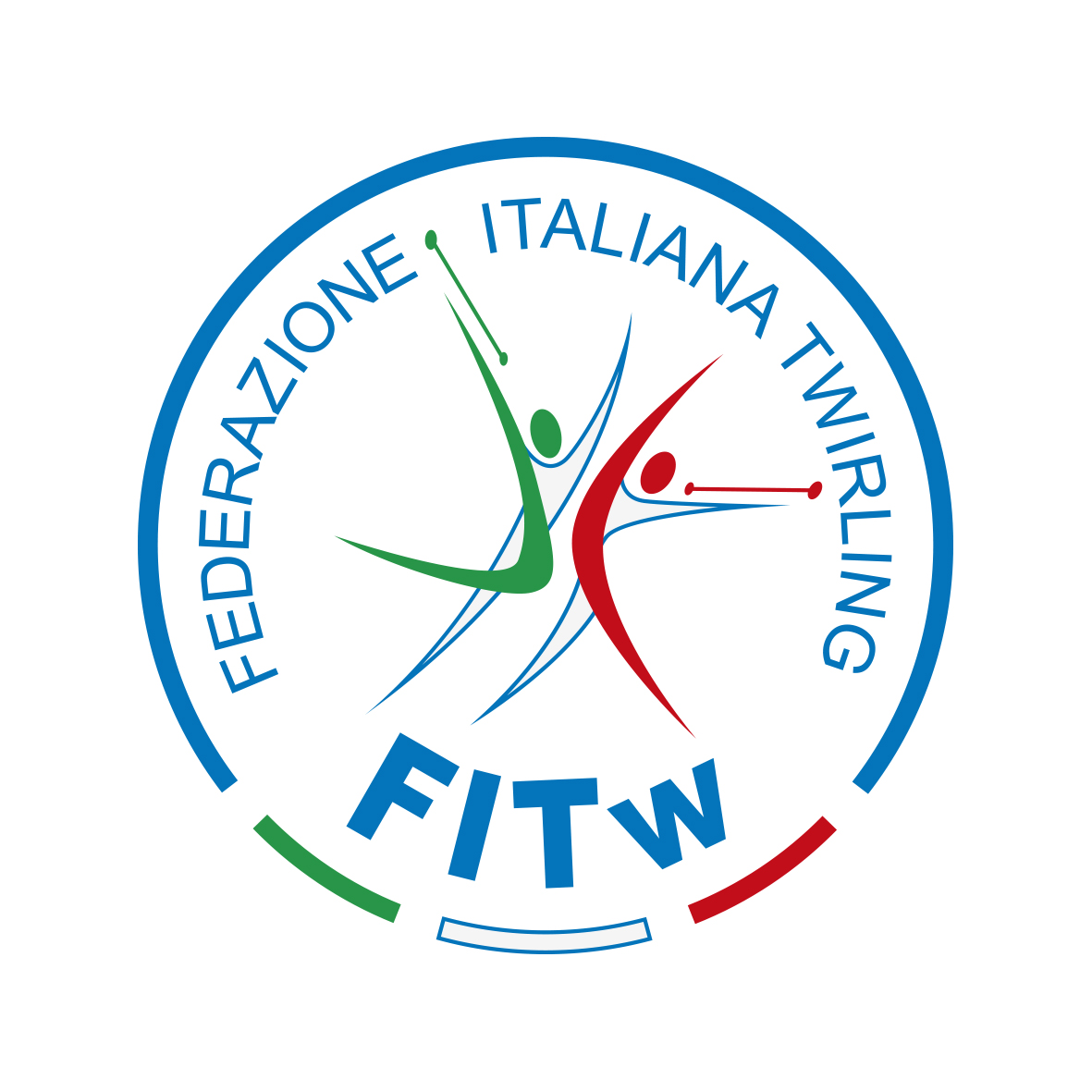 Spett. Federazione Italiana Twirling    segreteriagenerale@fitw.it          MODULO ISCRIZIONE  ESAME TECNICI di BASE 2022 Cognome ____________________________ Nome ____________________________________ Nato/a a ____________________________________________ il _________________________ Residente a ____________________________________________CAP____________________ via _________________________________ Codice fiscale ______________________________ Cellulare _________________________ E-mail _______________________________________ Titolo di Studio _________________________________________________________________ ASD di appartenenza ____________________________________________________________Sede preferita per esame: NORD (Piemonte-Liguria)NORD (Lombardia-Veneto)CENTROSUDDichiaro di aver frequentato tutti i moduli previsti dal Prot. 98/2022 e presento la mia iscrizione per l’esame in oggetto.In allegato alla presente trasmetto copia della contabile dell’avvenuto pagamento. Data _____________________                                               Firma_________________________ 